Publicado en Madrid, Barcelona y Valencia el 23/10/2018 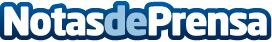 La empresa PropTech SKEPP desde ahora en España debido al crecimiento del mercado de alquiler de oficinasLa empresa PropTech SKEPP, un sitio web de comparación de oficinas abre a partir de ahora sus puertas en España. El director Joost Lansink prevé un gran aumento del alquiler de oficinas flexibles en Madrid, Barcelona y Valencia y está muy satisfecho con este paso. Al mismo tiempo la compañía abrirá sus puertas en Austria, Suiza y Francia
Datos de contacto:Yori StegemanSKEPP932 20 40 57Nota de prensa publicada en: https://www.notasdeprensa.es/la-empresa-proptech-skepp-desde-ahora-en Categorias: Nacional Inmobiliaria Finanzas Telecomunicaciones Madrid Cataluña Valencia Emprendedores E-Commerce Oficinas http://www.notasdeprensa.es